PANITIA PENGISIAN  PAMONG DESA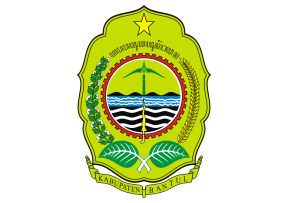 JABATAN CARIK DESADESA WONOLELO             Sekretariat : Purworejo,Wonolelo,Pleret Bantul Yogyakarta, Kode pos 55791PENGUMUMANPENDAFTARAN PENGISIAN PAMONG DESAJABATAN CARIK DESA WONOLELO KECAMATAN PLERET KABUPATEN BANTULTANGGAL PENDAFTARAN19 – 25 Oktober 2018TEMPAT PENDAFTARANBALAI DESA WONOLELOSyarat- syarat PendaftaranTerdaftar Sebagai Warga Desa (Dibuktikan dengan KTP EL) Berpendidikan paling rendah sekolah menengah Umum atau yang sederajat;Berusia paling rendah 20 ( dua puluh ) tahun dan paling tinggi 42 (empat puluh dua ) tahun pada saat pendaftaran;Mempunyai kemampuan kecakapan dalam bidang administrasi, organisasi dan bidang teknis lainnya;Sanggup bekerja penuh waktu sebagai Pamong Desa;Sanggup bekerjasama dengan Lurah Desa;Tidak pernah terlibat penyalahgunaan narkotika dan obat-obat terlarang lainya (Narkoba);Bukan pengurus partai Politik;Mendapatkan ijin dari Pejabat Pembina Kepegawaian , bagi Calon Pamong Desa yang berasal dari PNS;Mendapatkan ijin dari Lurah Desa, bagi Calon Pamong Desa yang berasal dari Pamong Desa dan Staf Desa; Memperoleh dukungan dari penduduk Desa Wonolelo Wonolelo sebanyak 100 (seratus) orang;Bersedia menjadi penduduk dan bertempat tinggal di Desa Wonolelo  Wonolelo, sejak diangkat menjadi Pamong Desa.Memenuhi kelengkapan persyaratan administrasi.Adapun persyaratan administrasi sebagaimana dimaksud  terdiri atas :Surat permohonan menjadi Pamong Desa  dibuat oleh yang bersangkutan ditulis tangan tinta hitam bermaterai Rp. 6000,-Daftar Riwayat Hidup  Pasfoto berwarna 4x6 sebanyak 6 lembar (Background biru);Fotocopy Kartu Tanda Penduduk / Surat Keterangan sudah melakukan perekaman;Fotocopy Ijazah pendidikan dari tingkat dasar sampai dengan Ijazah terakhir ;Fotocopy Akte Kelahiran ;Surat Keterangan berbadan sehat dari Puskesmas atau Rumah Sakit Pemerintah;Surat Keterangan Catatan Kepolisian ( SKCK) sampai ke Polres;Surat Keterangan Bebas Narkoba dari Rumah Sakit Pemerintah;Surat Keterangan dari Pengadilan Negeri yang menyatakan:Tidak pernah dijatuhi pidana penjara berdasarkan putusan pengadilan yang telah mempunyai  kekuatanhukum  tetap  karena  melakukan tindak pidana yang diancam dengan pidana penjara paling singkat  5  (lima) tahun atau lebih, kecuali 5 (lima) tahun setelah selesai menjalani pidana penjara dan mengumumkan secara jujur dan terbuka kepada publik bahwa yang bersangkutan pernah dipidana serta bukan sebagai pelaku kejahatan berulang-ulang;Surat Pernyataan bertaqwa Kepada Tuhan Yang Maha Esa yang di buat oleh yang bersangkutan di atas bermaterai  Rp. 6000,- ;Surat Pernyataan memegang teguh dan mengamalkan Pancasila, Undang-Undang Dasar Negara Republik Indonesia Tahun 1945, mempertahankan dan memelihara keutuhan Negara Kesatuan Republik Indonesia dan Bhineka Tunggal Ika, yang dibuat oleh yang bersangkutan diatas kertas segel atau bermaterai Rp. 6000,-;**)Surat pernyataan Bukan pengurus Partai Politik bermaterai Rp. 6000,-;(Jika sebagai Pengurus Partai Politik dilampiri Surat pengunduran diri dari Kepengurusan Partai Politik);**)Surat Pernyataan bersedia bekerja penuh waktu sebagai Pamong Desa bermaterai 6000,-;**)Surat Pernyataan Sanggup Bekerjasama dengan Lurah Desa bermateraiRp. 6000,-;**)Surat izin dari Lurah Desa bagi calon Pamong Desa yang berasal dari Pamong Desa dan Staf Desa;Surat Ijin dari pejabat Pembina kepegawaian, bagi calon pamong desa yang berasal dari PNS;Surat dukungan yang ditandatangani dari penduduk Desa Wonolelo  Wonolelo dan dilampiri Foto Copy KTP ;**)Surat pernyataan Bersedia menjadi penduduk dan bertempat tinggal di Desa Wonolelo  Wonolelo sejak diangkat menjadi Pamong Desa. Persyaratan administrasi yang berupa fotocopy sebagaimana dimaksud pada ayat (1)  huruf d , huruf e, huruf f , huruf h,  huruf q dan huruf r harus dilegalisir oleh pejabat yang berwenang.Pengajuan persyaratan Administrasi calon Pamong Desa diajukan secara tertulis Kepada Lurah Desa melalui Panitia Pengisian Lowongan Pamong Desa  masing  masing rangkap 3 (tiga).===============** Ket :   Form surat-surat Pernyataan disediakan Panitia